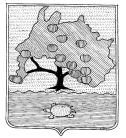 КОМИТЕТ ПО УПРАВЛЕНИЮ МУНИЦИПАЛЬНЫМ ИМУЩЕСТВОМ МУНИЦИПАЛЬНОГО ОБРАЗОВАНИЯ «ПРИВОЛЖСКИЙ РАЙОН» АСТРАХАНСКОЙ ОБЛАСТИРАСПОРЯЖЕНИЕот « 17 » 05. 2022 г. № 1063р.с. Началово Об установлении публичного сервитутав отношении земельного участка,расположенного по адресу:Астраханская область, Приволжский районНа основании ходатайства публичного акционерного общества «Россети Юг», в соответствии со ст. 39.43 Земельного кодекса Российской Федерации, Постановлением Правительства Астраханской области № 232 от 26.05.2020 «О внесении изменений в постановление Правительства Астраханской области от 26.11.2010 № 474-П», ст.ст. 63,64 Устава муниципального образования «Приволжский район» Астраханской области, подпунктом 3.1.5 пункта 3 Положения о комитете по управлению муниципальным имуществом муниципального образования «Приволжский район» Астраханской области:1. Установить публичный сервитут на части земельных участков, расположенных по адресу: Астраханская область, Приволжский район с кадастровыми номерами: – 30:09:100103:876, Приволжский муниципальный район, сельское поселение село Осыпной Бугор, село Осыпной Бугор, улица Олимпийская, з/у 7Б; – 30:09:100103:875, Приволжский муниципальный район, сельское поселение село Осыпной Бугор, село Осыпной Бугор, улица Олимпийская, з/у 7А; – 30:09:100103:836, Приволжский муниципальный район, Сельское поселение село Осыпной Бугор, Село Осыпной Бугор, улица Олимпийская, з/у 8; – 30:09:100103:828, Приволжский муниципальный район, Сельское поселение село Осыпной Бугор, Село Осыпной Бугор, улица Олимпийская, з/у 7; – 30:09:100103:722, р-н Приволжский, с Осыпной Бугор, ул Олимпийская; – 30:09:100103:721, р-н Приволжский, с Осыпной Бугор, ул Спортивная, земельный участок № 1; – 30:09:100103:720, р-н Приволжский, с Осыпной Бугор, ул Спортивная, земельный участок № 2; – 30:09:100103:719, р-н Приволжский, с Осыпной Бугор, ул Спортивная, земельный участок № 3; – 30:09:100103:717, р-н Приволжский, с Осыпной Бугор, ул Спортивная, земельный участок № 5; – 30:09:100103:716, р-н Приволжский, с Осыпной Бугор, ул Спортивная, земельный участок № 7; – 30:09:100103:715, р-н Приволжский, с Осыпной Бугор, ул Спортивная, земельный участок № 9; – 30:09:100103:714, р-н Приволжский, с Осыпной Бугор, ул Спортивная, земельный участок № 11; – 30:09:100103:713, р-н Приволжский, с Осыпной Бугор, ул Спортивная, земельный участок № 13; – 30:09:100103:712, р-н Приволжский, с Осыпной Бугор, ул Спортивная, земельный участок № 15; – 30:09:100103:711, р-н Приволжский, с Осыпной Бугор, ул Спортивная, земельный участок № 17; – 30:09:100103:710, р-н Приволжский, с Осыпной Бугор, ул Спортивная, земельный участок № 19; – 30:09:100103:709, р-н Приволжский, с Осыпной Бугор, ул Спортивная, земельный участок № 21; – 30:09:100103:708, р-н Приволжский, с Осыпной Бугор, ул Спортивная, земельный участок № 23; – 30:09:100103:706, р-н Приволжский, с Осыпной Бугор, ул Спортивная, земельный участок № 24; – 30:09:100103:671, р-н Приволжский, с Осыпной Бугор, ул Союзная, земельный участок № 1; – 30:09:100103:549, Приволжский муниципальный район, Сельское поселение село Осыпной Бугор, Село Осыпной Бугор, улица Чкалова, з/у 49А; – 30:09:100103:548, Приволжский муниципальный район, Сельское поселение село Осыпной Бугор, Село Осыпной Бугор, улица Чкалова, з/у 49; – 30:09:100103:523, р-н Приволжский, с. Осыпной Бугор, ул. Радужная,1; – 30:09:100103:491, Приволжский район, с. Осыпной Бугор, ул. Олимпийская, 9; – 30:09:100103:449, Приволжский р-н., с. Осыпной Бугор, ул. Луганская, 9; – 30:09:100103:400, р-н Приволжский, с. Осыпной Бугор, ул. Луганская, 7; – 30:09:100103:396, р-н Приволжский, с. Осыпной Бугор, ул. Паршина, 1; – 30:09:100103:362, р-н Приволжский, с Осыпной Бугор, ул Луганская, 8; – 30:09:100104:71, р-н Приволжский, с Осыпной Бугор, ул Астраханская, 53 "г"; – 30:09:100104:36, р-н Приволжский, с. Осыпной Бугор, ул. Солнечная, 7; – 30:09:000000:366, р-н Приволжский, муниципальное образование «Село Осыпной Бугор»; – 30:09:000000:356, р-н Приволжский, проходящий от действующего надземного участка газопровода Д-100 мм среднего давления по ул. Астраханская с. Осыпной Бугор Приволжского района Астраханской области до жилого массива из 36-ти малоэтажных жилых домов по ул. Солнечная с. Осыпной Бугор Приволжского района Астраханской области; – 30:09:000000:1299, Приволжский район, с. Осыпной Бугор, ул. Солнечная; – 30:09:100204:424, Приволжский р-н, с Осыпной Бугор, ул Крымская; – 30:09:100204:423, Приволжский р-н, с Осыпной Бугор, ул Крымская; – 30:09:100204:366, Приволжский р-н, с Осыпной Бугор, ул Крымская; – 30:09:100107:248, р-н Приволжский, с Осыпной Бугор, ул Уютная, 4; – 30:09:100104:565, Приволжский муниципальный район, Сельское поселение село Осыпной Бугор, Село Осыпной Бугор, улица Веселая, з/у 17; – 30:09:100104:564, Приволжский муниципальный район, Сельское поселение село Осыпной Бугор, Село Осыпной Бугор, улица Веселая, з/у 19; – 30:09:100104:563, Приволжский муниципальный район, Сельское поселение село Осыпной Бугор, Село Осыпной Бугор, улица Веселая, з/у 19А; – 30:09:100104:551, Приволжский муниципальный район, Сельское поселение село Осыпной Бугор, Село Осыпной Бугор, улица Солнечная, з/у 3А; – 30:09:100104:512, Приволжский район, с. Осыпной Бугор, ул. Солнечная, 3; – 30:09:100104:508, Приволжский муниципальный район, Сельское поселение Село Осыпной Бугор, село Осыпной Бугор, улица Звездная, з/у 1; – 30:09:100104:500, р-н Приволжский, с Осыпной Бугор, ул Астраханская; – 30:09:100104:499, р-н Приволжский, с Осыпной Бугор, ул Астраханская; – 30:09:100104:366, Приволжский район, с. Осыпной Бугор, ул. Солнечная, 5 "б"; – 30:09:100104:340, р-н Приволжский, с Осыпной Бугор, ул Звездная; – 30:09:100104:337, р-н Приволжский, с Осыпной Бугор, ул Солнечная, 5 "а"; – 30:09:100104:323, р-н Приволжский, с. Осыпной Бугор, ул.1-ая Солнечная, 6 а; – 30:09:100104:322, р-н Приволжский, с. Осыпной Бугор, ул.1-ая Солнечная, 6; – 30:09:100104:321, р-н Приволжский, с. Осыпной Бугор, ул. 2-я Солнечная, 13; – 30:09:100104:320, р-н Приволжский, с. Осыпной Бугор, ул. 2-я Солнечная , 13 а; – 30:09:100104:306, р-н Приволжский, с Осыпной Бугор, ул Чехова, 1; – 30:09:100104:295, р-н Приволжский, с Осыпной Бугор, ул Дружбы, 2; – 30:09:100104:284, р-н Приволжский, с Осыпной Бугор, ул Дружбы, 1; – 30:09:100104:24, р-н Приволжский, с. Осыпной Бугор, ул. 1-я Солнечная, 5; – 30:09:100104:235, Приволжский район, с. Осыпной Бугор, ул. Асии Эрембетовой, 1 "а"; – 30:09:100104:194, р-н Приволжский, с. Осыпной Бугор, ул. Школьная, 84; – 30:09:100104:188, р-н Приволжский, с. Осыпной Бугор, ул. Солнечная б/н; – 30:09:100104:150, р-н Приволжский, с. Осыпной Бугор, ул. Асии Эрембетовой, 1; – 30:09:100104:118, р-н Приволжский, с. Осыпной Бугор, ул. Клубная, 71, а также в отношении земельных участков сведения о прохождении границ которых не содержаться в едином государственном реестре недвижимости, но фактически расположены в границах устанавливаемого публичного сервитута, объекта электросетевого хозяйства ВЛ-10 кВ ВЛ-14 кВ от РП-9 ф.12.2. Публичный сервитут устанавливается по ходатайству публичного акционерного общества «Россети Юг» (ОГРН 1076164009096, ИНН 6164266561, юридический адрес: 344002, Российская Федерация, Ростовская область, г. Ростов-на-Дону, ул. Большая Садовая, д. 49) в целях размещения объектов электросетевого хозяйства, их неотъемлемых технологических частей на территории Приволжского района Астраханской области. 3. Утвердить границы публичного сервитута, согласно приложению.4. Срок публичного сервитута – 49 (сорок девять) лет.5. Использование земельных участков и (или) расположенных на них объектов недвижимости будет затруднено только при предотвращении или устранении аварийных ситуаций.6. Капитальный ремонт объектов электросетевого хозяйства производится с предварительным уведомлением собственников (землепользователей, землевладельцев, арендаторов) земельных участков 1 раз в 12 лет (продолжительность не превышает три месяца для земельных участков, предназначенных для жилищного строительства, ведения личного подсобного хозяйства, садоводства, огородничества; не превышает один год-в отношении иных земельных участков)7. Обладатель публичного сервитута обязан привести земельный участок в состояние, пригодное для использования в соответствии с видом разрешенного использования, в сроки, предусмотренные пунктом 8 статьи 39.50 Земельного Кодекса Российской Федерации.8. В течении пяти рабочих дней со дня принятия распоряжения:8.1. Разместить распоряжение об установлении публичного сервитута на официальном сайте комитета по управлению муниципальным имуществом муниципального образования «Приволжский район» Астраханской области в информационно-телекоммуникационной сети «Интернет»;8.2. Обеспечить опубликование указанного решения (за исключением приложений к нему) в порядке, установленном для официального опубликования (обнародования) муниципальных правовых актов уставом поселения, городского округа (муниципального района в случае, если земельные участки и (или) земли, в отношении которых установлен публичный сервитут, расположены на межселенной территории) по месту нахождения земельных участков, в отношении которых принято указанное решение.8.3. Направить копию распоряжения правообладателям земельных участков в отношении которых принято решение об установлении публичного сервитута.8.4. Направить копию распоряжения об установлении публичного сервитута в орган регистрации прав.8.5. Направить обладателю публичного сервитута копию решения об установлении публичного сервитута, сведения о лицах, являющихся правообладателями земельных участков, сведения о лицах, подавших заявления об их учете.И.о. председателя комитета                                                                             А.И. Алимуллаева